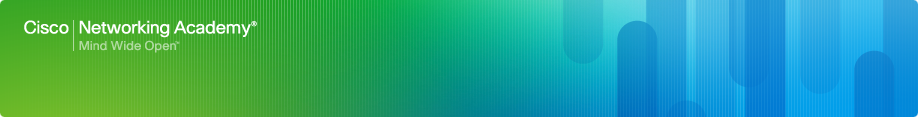 Encourage Your Students to Register for the Cisco NetRiders Skills Competition!Registration is open from 2 September to 12 SeptemberCompetition is on 13 September 2013 from 17:00 – 20:00 GMT+1The 2013 Cisco Networking Academy NetRiders CCNA Skills Competition is open to Cisco Networking Academy students in Portugal. This is a great opportunity for students to compete against other students to test their ICT/networking skills and gain recognition with potential employers. Competitors have the chance to win prizes. The top male score, the top female score, and the next two top scores will be invited to participate to represent their country in the International CCNA NetRiders competition on 24 September and try to win a week long study trip in January 2014 to Cisco headquarter in the Silicon Valley in California, USA.  IMPORTANT INFORMATION:   Eligible students should be currently or recently enrolled in a CCNA Discovery or CCNA Exploration course within the last 12 months from the date registration opens.  See Terms and Conditions (official rules) for complete details on eligibility requirements.Each student must have a valid Cisco NetSpace user name and password to register.Registration is a 2 step processRegister a Profile on the NetRiders site www.academynetriders.comEnroll in the Portugal 2013 CCNA NetRiders Competition Be sure to give your students the following Enrolment Key for registration: CCNA_2388_PTThere is a Practice Site available that students and instructors can enroll in and access at any time. Details on how to access can be found at http://www.academynetriders.com/file.php/1/netriders_info/register.html.The competition is available in English only and is geared toward CCNA certification.  NetRiders is divided into the following phases:·           Registration – Monday, 2 September 2013 – Thursday, 12 September 2013·           Competition – Friday, 13 September from 17:00 to 20:00 GMT+1Please encourage your students to participate in this exciting event! For more information, visit:  www.academynetriders.comQuestions?   NetRiders_EMEA@external.cisco.com